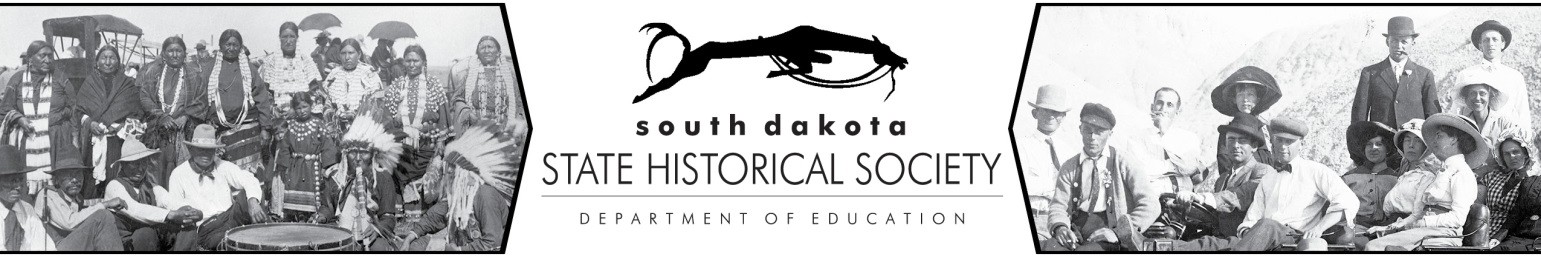 MEMORANDUMTO: FROM: RE:Potential State Property Tax Moratorium ApplicantsJenna Carlson Dietmeier, Interim State Historic Preservation Officer State Property Tax Moratorium Application PacketEnclosed please find an application packet for the State Property Tax Moratorium (SPTM) program. The SPTM is a program that utilizes property tax incentives to encourage owners of historic properties in South Dakota to rehabilitate those properties. If a building qualifies for the SPTM, an eight-year moratorium is placed on the property tax assessment of certified improvements. Applications for the State Property Tax Moratorium program are due each year by November 1 for work undertaken during the current calendar year.To be eligible for the SPTM, a property must be:Listed on the National or State Register of Historic Places individually or as a contributing resource in a historic district;Rehabilitated according to the Secretary of the Interior’s Standards for Rehabilitation;Certified by the South Dakota State Historical Society’s Board of Trustees; andEncumbered with a covenant attached to the deed of the property guaranteeing the continued maintenance and protection of the building’s historic features for the life of the moratorium. The covenant remains in effect for the life of the moratorium even if the property is sold to new owners.It is strongly suggested that the owner submit project plans to the State Historic Preservation Office (SHPO) prior to beginning any work. SHPO staff can review the proposed work to ensure that the project will meet the Standards for Rehabilitation. It can be costly and difficult, and is sometimes impossible, to correct work that does not meet the Standards for Rehabilitation.For smaller projects, we recommend contacting your county’s equalization office to determine whether your project will affect your assessed property values.INSTRUCTIONS: Application must be submitted in the year that work is undertaken. Include all work that was undertaken during the current calendar year. Work undertaken in subsequent calendar years must be submitted in a separate application. Work undertaken in previous calendar years is not eligible. Before and after photographs of the work undertaken and one photograph of the front of the building are required with the application. Photos should be submitted on a CD ROM or USB Flash Drive and will not be returned. No certifications will be made unless a completed application form has been received. Type or print clearly in black ink. The decision by the State Historical Society Board of Trustees with respect to certification is made on the basis of the descriptions and photographs submitted.If you have questions about the SPTM program or the application process, please contact (605) 773-2907.Applications are due by November 1.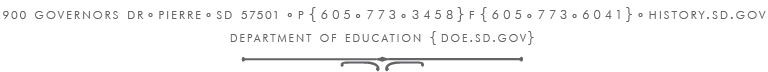 Property Name	SHPO Office Use OnlyProperty AddressDETAILED DESCRIPTION OF REHABILITATION WORK – Complete blocks below. Include site work, new construction, alterations. Include before and after photographs of work undertaken and one photograph of the front of the building. Photos should be submitted on CD ROM or USB flash drive.Before	Rehabilitation Work*PLEASE ATTACH ADDITIONAL SHEETS IF NECESSARY.Rev. 12/2019SOUTH DAKOTA STATE HISTORICAL SOCIETY STATE HISTORIC PRESERVATION OFFICESOUTH DAKOTA STATE HISTORICAL SOCIETY STATE HISTORIC PRESERVATION OFFICESTATE PROPERTY TAX MORATORIUM APPLICATIONSTATE PROPERTY TAX MORATORIUM APPLICATIONSTATE PROPERTY TAX MORATORIUM APPLICATIONPlease attach application fee made out to SDSHS and submit by November 1. Include all work undertaken during the current calendar year.Attn: Property Tax Moratorium Review SD State Historic Preservation Office 900 Governors DrivePierre SD 57501Fee schedule:$30 for expenses less than $4,000$55 for expenses $4,000 to $100,000$75 for expenses $100,001 to $500,000$100 for expenses $500,001 or more1.Building Information:Historic Name of Property:Street Address of Property:City:County:State:State:Zip:Legal Description of Property:Listed individually in the State or National Register of Historic PlacesListed individually in the State or National Register of Historic PlacesListed individually in the State or National Register of Historic PlacesListed individually in the State or National Register of Historic PlacesListed individually in the State or National Register of Historic PlacesListed individually in the State or National Register of Historic PlacesContributing in a State or National Register Historic District; specify:*To be eligible for the moratorium, the building must be individually listed or a contributing resource in a historic district.Contributing in a State or National Register Historic District; specify:*To be eligible for the moratorium, the building must be individually listed or a contributing resource in a historic district.Contributing in a State or National Register Historic District; specify:*To be eligible for the moratorium, the building must be individually listed or a contributing resource in a historic district.Contributing in a State or National Register Historic District; specify:*To be eligible for the moratorium, the building must be individually listed or a contributing resource in a historic district.Contributing in a State or National Register Historic District; specify:*To be eligible for the moratorium, the building must be individually listed or a contributing resource in a historic district.Contributing in a State or National Register Historic District; specify:*To be eligible for the moratorium, the building must be individually listed or a contributing resource in a historic district.2.Project Data:Is this project also being considered for Federal tax credits?	yes	noIs this project also being considered for Federal tax credits?	yes	noIs this project also being considered for Federal tax credits?	yes	noIs this project also being considered for Federal tax credits?	yes	noIs this project also being considered for Federal tax credits?	yes	noIs this project also being considered for Federal tax credits?	yes	noIs this project also being considered for other Federal, funding, Deadwood Grant Fund, etc.)?	noCurrent use(s) of building: Project start date (est.):Estimated cost of 2022 rehabilitation:Is this project also being considered for other Federal, funding, Deadwood Grant Fund, etc.)?	noCurrent use(s) of building: Project start date (est.):Estimated cost of 2022 rehabilitation:state, or local financial incentive programs (such as TIF yes – explain:state, or local financial incentive programs (such as TIF yes – explain:state, or local financial incentive programs (such as TIF yes – explain:Is this project also being considered for other Federal, funding, Deadwood Grant Fund, etc.)?	noCurrent use(s) of building: Project start date (est.):Estimated cost of 2022 rehabilitation:Is this project also being considered for other Federal, funding, Deadwood Grant Fund, etc.)?	noCurrent use(s) of building: Project start date (est.):Estimated cost of 2022 rehabilitation:Proposed use(s) of building:Proposed use(s) of building:Is this project also being considered for other Federal, funding, Deadwood Grant Fund, etc.)?	noCurrent use(s) of building: Project start date (est.):Estimated cost of 2022 rehabilitation:Is this project also being considered for other Federal, funding, Deadwood Grant Fund, etc.)?	noCurrent use(s) of building: Project start date (est.):Estimated cost of 2022 rehabilitation:Completion date (est.):Completion date (est.):Is this project also being considered for other Federal, funding, Deadwood Grant Fund, etc.)?	noCurrent use(s) of building: Project start date (est.):Estimated cost of 2022 rehabilitation:Is this project also being considered for other Federal, funding, Deadwood Grant Fund, etc.)?	noCurrent use(s) of building: Project start date (est.):Estimated cost of 2022 rehabilitation:Estimated total cost of rehabilitation:Estimated total cost of rehabilitation:If project will not be completed this year, this application covers phase number	of	phases.If project will not be completed this year, this application covers phase number	of	phases.If project will not be completed this year, this application covers phase number	of	phases.If project will not be completed this year, this application covers phase number	of	phases.If project will not be completed this year, this application covers phase number	of	phases.If project will not be completed this year, this application covers phase number	of	phases.3.Project contact (if different from owner):Name:Mailing Address:City:State:Zip:Daytime Telephone Number:Email:4.Owner:Name:Organization:Mailing Address:City:State:Zip:Daytime Telephone Number:Email:I hereby attest that the information I have provided is, to the best of my knowledge, correct, and that I own the property described above. I further attest that I am not prevented by agreement with another entity to apply for this program. I understand that falsification of factual representations in this application may be subject to criminal sanctions as allowed by State law.I hereby attest that the information I have provided is, to the best of my knowledge, correct, and that I own the property described above. I further attest that I am not prevented by agreement with another entity to apply for this program. I understand that falsification of factual representations in this application may be subject to criminal sanctions as allowed by State law.I hereby attest that the information I have provided is, to the best of my knowledge, correct, and that I own the property described above. I further attest that I am not prevented by agreement with another entity to apply for this program. I understand that falsification of factual representations in this application may be subject to criminal sanctions as allowed by State law.I hereby attest that the information I have provided is, to the best of my knowledge, correct, and that I own the property described above. I further attest that I am not prevented by agreement with another entity to apply for this program. I understand that falsification of factual representations in this application may be subject to criminal sanctions as allowed by State law.I hereby attest that the information I have provided is, to the best of my knowledge, correct, and that I own the property described above. I further attest that I am not prevented by agreement with another entity to apply for this program. I understand that falsification of factual representations in this application may be subject to criminal sanctions as allowed by State law.Signature: 	Signature: 	Signature: 	Date:EXAMPLE: BeforeEXAMPLE: BeforeEXAMPLE:Rehabilitation WorkNumber ExampleArchitectural feature  Façade Brick	Approximate Date of feature c. 1880	Architectural feature  Façade Brick	Approximate Date of feature c. 1880	Describe work:Describe existing feature and its condition:Describe existing feature and its condition:Describe existing feature and its condition:Hard pressed brick with thin joints in good condition. Mortar mostly sound, but deteriorated and missing around downspout at east end of façade. Some graffiti at first floor.Hard pressed brick with thin joints in good condition. Mortar mostly sound, but deteriorated and missing around downspout at east end of façade. Some graffiti at first floor.Hard pressed brick with thin joints in good condition. Mortar mostly sound, but deteriorated and missing around downspout at east end of façade. Some graffiti at first floor.Will selectively hand clean deteriorated joints and repoint with mortar and joint width to match existing; chemically clean graffiti from first floor piersWill selectively hand clean deteriorated joints and repoint with mortar and joint width to match existing; chemically clean graffiti from first floor piersPhoto no. 1	Photo no. 1	Drawing no 1	Photo no. 2	Drawing no 	Number 1Architectural feature 	Architectural feature 	Describe work and impact on existing feature:Describe work and impact on existing feature:Number 1Approximate Date of feature 	Approximate Date of feature 	Describe existing feature and its condition:Describe existing feature and its condition:Describe existing feature and its condition:Photo no. 	Photo no. 	Drawing no. 	Photo no. 	Drawing no. 	Number 2Architectural feature 	Architectural feature 	Describe work and impact on existing feature:Describe work and impact on existing feature:Number 2Approximate Date of feature 	Approximate Date of feature 	Describe existing feature and its condition:Describe existing feature and its condition:Describe existing feature and its condition:Photo no. 	Photo no. 	Drawing no. 	Photo no. 	Drawing no. 	Number 3Architectural feature 	Architectural feature 	Describe work and impact on existing feature:Describe work and impact on existing feature:Number 3Approximate Date of feature 	Approximate Date of feature 	Describe existing feature and its condition:Describe existing feature and its condition:Describe existing feature and its condition:Photo no. 	Photo no. 	Drawing no. 	Photo no. 	Drawing no. 	Number 4Architectural feature 	Architectural feature 	Describe work and impact on existing feature:Describe work and impact on existing feature:Number 4Approximate Date of feature 	Approximate Date of feature 	Describe existing feature and its condition:Describe existing feature and its condition:Describe existing feature and its condition:Photo no. 	Photo no. 	Drawing no. 	Photo no. _	Drawing no. _	Number 5Architectural feature 	Architectural feature 	Describe work and impact on existing feature:Describe work and impact on existing feature:Number 5Approximate Date of feature 	Approximate Date of feature 	Describe existing feature and its condition:Describe existing feature and its condition:Describe existing feature and its condition:Photo no. 	Photo no. 	Drawing no. 	Photo no. _	Drawing no. 	Number 6Architectural feature 	Architectural feature 	Describe work and impact on existing feature:Describe work and impact on existing feature:Number 6Approximate Date of feature 	Approximate Date of feature 	Describe existing feature and its condition:Describe existing feature and its condition:Describe existing feature and its condition:Photo no. 	Photo no. 	Drawing no. 	Photo no. _	Drawing no. _	Number 7Architectural feature 	Architectural feature 	Describe work and impact on existing feature:Describe work and impact on existing feature:Number 7Approximate Date of feature 	Approximate Date of feature 	Describe existing feature and its condition:Describe existing feature and its condition:Describe existing feature and its condition:Photo no. 	Photo no. 	Drawing no. 	Photo no. _	Drawing no. _	Number 8Architectural feature 	Architectural feature 	Describe work and impact on existing feature:Describe work and impact on existing feature:Number 8Approximate Date of feature 	Approximate Date of feature 	Describe existing feature and its condition:Describe existing feature and its condition:Describe existing feature and its condition:Photo no. 	Photo no. 	Drawing no. 	Photo no. _	Drawing no. _	Number 9Architectural feature 	Architectural feature 	Describe work and impact on existing feature:Describe work and impact on existing feature:Number 9Approximate Date of feature 	Approximate Date of feature 	Describe existing feature and its condition:Describe existing feature and its condition:Describe existing feature and its condition:Photo no. 	Photo no. 	Drawing no. 	Photo no. _	Drawing no. _	Number 10Architectural feature 	Architectural feature 	Describe work and impact on existing feature:Describe work and impact on existing feature:Number 10Approximate Date of feature 	Approximate Date of feature 	Describe existing feature and its condition:Describe existing feature and its condition:Describe existing feature and its condition:Photo no. 	Photo no. 	Drawing no. 	Photo no. _	Drawing no. 	Number 11Architectural feature 	Architectural feature 	Describe work and impact on existing feature:Describe work and impact on existing feature:Number 11Approximate Date of feature 	Approximate Date of feature 	Describe existing feature and its condition:Describe existing feature and its condition:Describe existing feature and its condition:Photo no. 	Photo no. 	Drawing no. 	Photo no. _	Drawing no. _	Number 12Architectural feature 	Architectural feature 	Describe work and impact on existing feature:Describe work and impact on existing feature:Number 12Approximate Date of feature 	Approximate Date of feature 	Describe existing feature and its condition:Describe existing feature and its condition:Describe existing feature and its condition:Photo no. 	Photo no. 	Drawing no. 	Photo no. _	Drawing no. _	Number 13Architectural feature 	Architectural feature 	Describe work and impact on existing feature:Describe work and impact on existing feature:Number 13Approximate Date of feature 	Approximate Date of feature 	Describe existing feature and its condition:Describe existing feature and its condition:Describe existing feature and its condition:Photo no. 	Photo no. 	Drawing no. 	Photo no. 	Drawing no. _	Number 14Architectural feature 	Architectural feature 	Describe work and impact on existing feature:Describe work and impact on existing feature:Number 14Approximate Date of feature 	Approximate Date of feature 	Describe existing feature and its condition:Describe existing feature and its condition:Describe existing feature and its condition:Photo no. 	Photo no. 	Drawing no. 	Photo no. _	Drawing no. _	Number 15Architectural feature 	Architectural feature 	Describe work and impact on existing feature:Describe work and impact on existing feature:Number 15Approximate Date of feature 	Approximate Date of feature 	Describe existing feature and its condition:Describe existing feature and its condition:Describe existing feature and its condition:Photo no. 	Photo no. 	Drawing no. 	Photo no. 	Drawing no. _	Number 16Architectural feature 	Architectural feature 	Describe work and impact on existing feature:Number 16Approximate Date of feature 	Approximate Date of feature 	Describe existing feature and its condition:Describe existing feature and its condition:Describe existing feature and its condition:Photo no. 	Photo no. 	Drawing no. 	Photo no. _		Drawing no. _	Number 17Architectural feature 	Architectural feature 	Describe work and impact on existing feature:Number 17Approximate Date of feature 	Approximate Date of feature 	Describe existing feature and its condition:Describe existing feature and its condition:Describe existing feature and its condition:Photo no. 	Photo no. 	Drawing no. 	Photo no. 		Drawing no. 	Number 18Architectural feature 	Architectural feature 	Describe work and impact on existing feature:Number 18Approximate Date of feature 	Approximate Date of feature 	Describe existing feature and its condition:Describe existing feature and its condition:Describe existing feature and its condition:Photo no. 	Photo no. 	Drawing no. 	Photo no. _		Drawing no. _	Number 19Architectural feature 	Architectural feature 	Describe work and impact on existing feature:Number 19Approximate Date of feature 	Approximate Date of feature 	Describe existing feature and its condition:Describe existing feature and its condition:Describe existing feature and its condition:Photo no. 	Photo no. 	Drawing no. 	Photo no. 		Drawing no. 	